Юридический факультет ФГБОУ ВПО «Южно-Уральский государственный университет» (национальный исследовательский университет)приглашает принять участие в очно-заочнойXVIII Международной научно-практической конференции «Актуальные проблемы права России и стран СНГ-2016»Конференция состоится 1-2 апреля 2016 года.Планируется проведение конференции по следующим секциям:Проблемы теории и истории государства и права.Проблемы гражданского и семейного права, гражданского процесса.Проблемы предпринимательского права и арбитражного процесса.Проблемы конституционного и муниципального права; административного, финансового и информационного права.Проблемы трудового и социального права.Проблемы уголовного права, криминологии и уголовно-исполнительного пава (заочная форма)Проблемы уголовного процесса и криминалистики.Современные проблемы судебной экспертизы.Также планируется проведение круглых столов: «Проблемы квалификации преступлений против половой свободы и неприкосновенности личности» (кафедра уголовного права, криминологии и уголовно-исполнительного права);«Соотношение федерального, регионального и локального регулирования трудовых и социальных отношений»;«Особые правовые режимы осуществления предпринимательской деятельности» (кафедра предпринимательского и коммерческого права). В зависимости от поступивших заявок организационный комитет может изменить перечень секций.Статьи в сборник для опубликования и заявку направлять до 1 марта 2016 года по электронному адресу оргкомитета конференции: lawsng@mail.ru.Требования к оформлению статьи. Объем статьи до 5 страниц. Текст в текстовом редакторе Word; шрифт Times New Roman, cyr 14 кегля, через 1,5 интервал, сноски внизу страницы cyr 12 кегля, нумерацию страниц не ставить. В связи с включением статей в систему РИНЦ обязательна аннотация (3-4 строки) на русском и английском языках; ключевые слова на русском и английском языках; УДК статьи.  Организационный взнос на возмещение затрат по изданию сборника научных трудов – 500 рублей. В случае необходимости отправки сборника по почте необходимо дополнительно оплатить почтовые расходы в размере 100 рублей. Квитанцию об оплате необходимо в отсканированном виде направить со статьей. Вопрос о необходимости оплаты публикации иностранных участников решается персонально с каждым из них.  Наш адрес: 454080, г. Челябинск, ул. Коммуны, д. 149. Дополнительную информацию о работе конференции, условиях участия Вы можете получить по электронной почте. Информацию по отдельным секциям можно получить у ответственных за секции лиц (для оперативности просьба общаться через электронную почту). Председатель оргкомитета: Минбалеев Алексей Владимирович, зам. декана юридического факультета ЮУрГУ (НИУ): lawsng@mail.ru, alexmin@bk.ruОргкомитет конференцииЗаявка на участие в XVIII Международной научно-практической конференции «Актуальные проблемы права России и стран СНГ-2016» Реквизиты:	Деньги за публикацию сборника и почтовую пересылку статей направлять на карту Сбербанка № 4276 8800 6315 6123. Получатель: Пономарева Юлия Владимировна. Квитанцию об оплате необходимо в отсканированном виде направить со статьей и заявкой по адресу lawsng@mail.ruКруглый стол на тему:«Особые правовые режимы осуществления предпринимательской деятельности»Целью проведения круглого стола является выработка единого подхода к понятию «правовой режим (особый правовой режим) предпринимательской деятельности» и выделение его квалифицирующих признаков, рассмотрение отдельных его видов.В ходе проведения круглого стола предлагается обсудить следующие вопросы:Понятие и виды правовых режимов. Признаки правового режима. Соотношение понятия «правовой режим» и «механизм правового регулирования». Понятие «особого правового режима предпринимательской деятельности».Особый правовой режим осуществления предпринимательской и иной деятельности на территории опережающего социально-экономического развитияОсобый правовой режим осуществления предпринимательской деятельности на территории особых экономических зон и на территории свободной экономической зоны республика Крым и города федерального значения СевастопольОсобый правовой режим предпринимательской деятельности на территории свободного порта Владивосток.Особые режимы осуществления внешнеторговой деятельности.Особый правовой режим деятельности иностранных инвесторов и коммерческих организаций с иностранными инвестициями. др.Литература по теме круглого стола:Белицкая А.В. Государственно-частное партнерство в рамках территорий со специальным режимом осуществления предпринимательской деятельности: новое в законодательстве // Закон. – 2015. – № 3.Белицкая А.В. Правовой статус и правовая природа управляющих компаний территорий со специальным режимом осуществления предпринимательской и инвестиционной деятельности // Право и экономика. – 2015. – № 7. Беляева Г. С. Правовой режим: к определению понятия // Исторические, философские, политические и юридические науки, культурология и искусствоведение. Вопросы теории и практики. – 2012. –  Т. 17 – № 3. Братановский С. Н. Понятие и виды правовых режимов в российском законодательстве и правовой науке // Специальные правовые режимы информации. –  М.: Директ-Медиа, 2014. – С. 26-44. Лисица В.Н. Правовой режим осуществления предпринимательской деятельности в особой (свободной) экономической зоне // Российский юридический журнал. – 2010. – № 5. Матузов, Н.И. Правовые режимы: Вопросы теории и практики / Н.И. Матузов, А.В. Малько // Правоведение: журнал.  – 1996.  – № 1. – С. 6-29.Мохов А.А. Правовые режимы осуществления предпринимательской деятельности // Сборник научно-практических статей II Международной научно-практической конференции "Актуальные проблемы предпринимательского и корпоративного права в России и за рубежом" (22 апреля 2015 года, г. Москва) (под общ. ред. С.Д. Могилевского, М.А. Егоровой // Российская академия народного хозяйства и государственной службы при Президенте РФ. Юридический факультет им. М.М. Сперанского). - М.: Юстицинформ, 2015.Романовская, В. Б. Правовой режим как общетеоретическая категория: проблемные аспекты понимания / В.Б. Романовская, В.В. Пужаев // Вестник Костромского государственного университета им. Н.А. Некрасова: журнал. –  2014.  – Т. 20, № 4. –  С. 178-181. Ситников А. П. Вопросы соотношения категорий «правовой режим», «правовое состояние», «правовой порядок» // Вестник Челябинского государственного университета: журнал. – 2009.  –  № 31. – С. 9–11.Нормативные правовые актыСоглашение по вопросам свободных (специальных, особых) экономических зон на таможенной территории Таможенного союза и таможенной процедуры свободной таможенной зоны (Заключено в г. Санкт-Петербурге 18.06.2010)Федеральный закон «О развитии Крымского федерального округа и свободной экономической зоне на территориях Республики Крым и города федерального значения Севастополя» от 29.11.2014 № 377-ФЗ (ред. от 31.12.2014)Федеральный закон «О территориях опережающего социально-экономического развития в Российской Федерации» от 29.12.2014 № 473-ФЗ (ред. от 13.07.2015)Федеральный закон «Об основах государственного регулирования внешнеторговой деятельности» от 08.12.2003 № 164-ФЗ (ред. от 13.07.2015)Федеральный закон «О свободном порте Владивосток» от 13.07.2015 № 212-ФЗОтветственное лицо Круглого стола  на тему: «Особые правовые режимы осуществления предпринимательской деятельности»: Спиридонова Алена Вячеславовна, тел.:(351)267-95-91, e-mail: avspiridonova@inbox.ru   министерство образования и науки российской федерации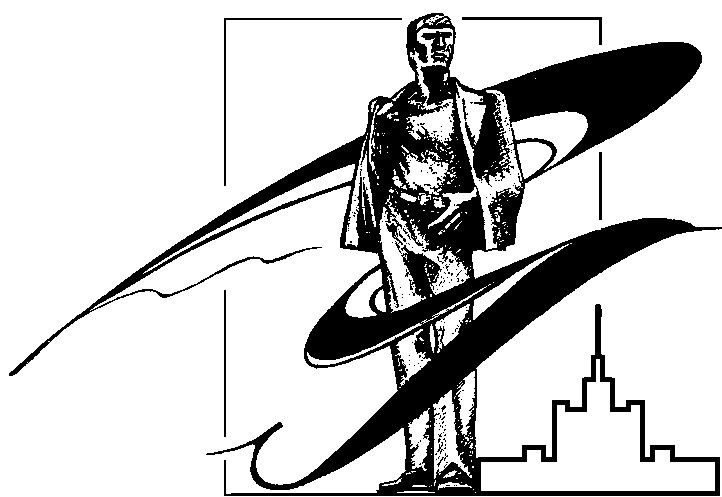            ФГБОУ ВПО «южно-уральский государственный УНИВЕРСИТЕТ»(НАЦИОНАЛЬНЫЙ ИССЛЕДОВАТЕЛЬСКИЙ УНИВЕРСИТЕТ)ЮРИДИЧЕСКИЙ ФАКУЛЬТЕТул. Коммуны, д.149, г. Челябинск, Россия, 454080 Тел./факс (351) 267-93-41E-mail: lawsng@mail.ruСекцияОтветственное лицоКонтактыТеории и истории государства и праваЛихолетова Светлана Вячеславовна(351) 265-71-18univchel@mail.ruГражданского права и процессаЛоренц Дмитрий Владимирович(351) 265-71-16lord-dv@mail.ruУголовного права, криминологии и уголовно-исполнительного праваКириенко Михаил Сергеевич(351) 267-91-66kms_74-87@mail.ruУголовного процесса и криминалистикиГончаренко Виталина Викторовна(351) 267-99-76kafedra-upik-301@mail.ruКонституционного и муниципального права.Административного, финансового и информационного права Минбалеев Алексей Владимирович(351) 267-94-25alexmin@bk.ruТрудового и социального праваСагандыков Михаил Сергеевич(351) 272-31-73kafedra_tpip@mail.ruПредпринимательского права и арбитражного процессаСпиридонова Алена Вячеславовна(351) 267-95-91avspiridonova@inbox.ruСовременные проблемы судебной экспертизыТкачева Наталья Викторовна +79128947355tanavi@list.ruФамилия, имя, отчествоФорма участия Организация Адрес, факс или e-mail, на который нужно выслать официальное приглашение Должность Дата, время приезда и отъезда, вид транспорта (самолет, поезд, номер рейса)Учёная степень и учёное звание (если есть)Бронирование гостиницы осуществляет сам участник, если этот вопрос специально не оговорен с организаторами Домашний адрес, телефон, e-mail Бронирование гостиницы осуществляет сам участник, если этот вопрос специально не оговорен с организаторами Секция, тема доклада ОБРАЗЕЦ ДЛЯ ОФОРМЛЕНИЯ СТАТЬИИ.И. Иванов, к.ю.н., доцент ЮУрГУ, г. Челябинск, РоссияЗАГОЛОВОК СТАТЬИТекст. Текст. Текст. Текст. Текст. Текст. Текст. Текст. Текст. Текст. Текст. Текст.